VYSTŘIHNI ČÁSTI OBLIČEJE A SPRÁVNĚ JE DOPLŇ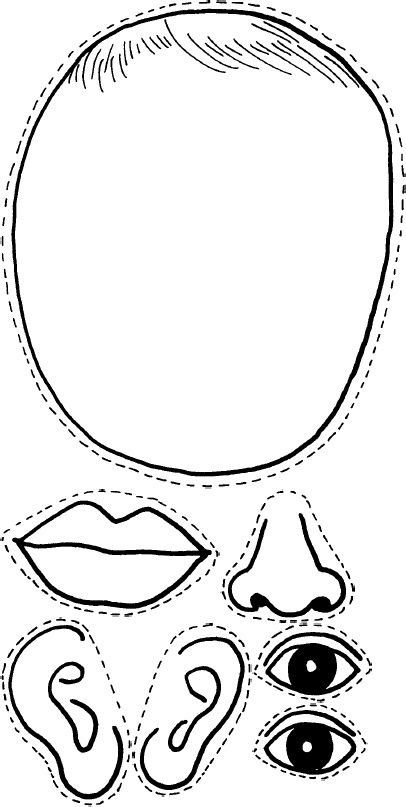 